‏ט"ו כסלו, תשע"ג‏29 נובמבר, 201212-770-11ליצרני חלב בקר שלום רב,מדיניות התשלום לחלב בקר מתוכנן ועודף לשנת 2013(החלטת מועצת המנהלים מתאריך 29.12.2012)לאור המלצת תא תכנון חלב בקר והחלטת שרת החקלאות על הגדלת מכסת הייצור ב-20 מיליון ליטרים . ולאור תחזית הביקושים לחלב בקר, רמות המלאים ופוטנציאל הייצור, המליצה ועדת התכנון של מועצת החלב כי מדיניות התשלום לחלב מתוכנן ועודף בשנת 2013 תישאר כזו הנהוגה בשנת 2012. כמו כן הוחלט כי ועדת התכנון תתכנס במהלך חודש פברואר 2013 ובמידת הצורך  תתקבל המלצה על עדכון המדיניות. מועצת המנהלים אישרה את המלצת ועדת התכנון. לתשומת ליבכם, עודכנו הפרמטרים של התשלום עפ"י רכיבי חלב (סעיף 3).מצורפת  מדיניות התשלום לחלב מתוכנן ועודף לשנת 2013. מדיניות התשלום לחלב בקר המיוצר מעבר למכסה (חלב עודף) בשנת 2013ההתפלגות החודשית של המכסה מפורטת בנספח.הגדרת עונות:חורף: ינואר-אפריל, נובמבר ודצמבר -	6 חודשים.קיץ : מאי  - אוקטובר - 	   		6 חודשים.חלב עודף א' – חלב המיוצר מעבר למכסה עד לחריגה של 5% .חלב עודף ב' – חלב המיוצר מעבר לחריגה של 5% מהמכסה. המקדמה לחלב עודף א' שייוצר בחודשי החורף תעמוד על 75% ממחיר המטרה.המקדמה לחלב עודף א' שייוצר בחודשי הקיץ תעמוד על 95% ממחיר המטרה .המקדמה עבור חלב עודף ב' שייוצר בחודשי החורף תעמוד על 60% ממחיר המטרה.המקדמה עבור חלב עודף ב' שייוצר בחודשי הקיץ תעמוד על 80% ממחיר המטרה.כחלב עודף קיץ יחשב היצור העודף בקיץ בקיזוז אי הביצוע המצרפי בשאר החודשים.חשבון חלב עודף הוא חשבון שנתי מתגלגל מחודש לחודש – הכמות שתיוצר בכל חודש מתווספת לכמויות שיוצרו בחודשים שלפניו וכך הלאה עד לתום שנת המכסות. בתום שנת המכסות יערך גמר חשבון ענפי-כלל מחלבתי של החלב העודף.במידה והפדיון הממוצע בפועל של החלב העודף בשווקים השונים יהיה גבוה מהתשלום הממוצע (המקדמות לחלב עודף א' ו- ב') הרי שיצרני חלב עודף  יקבלו תוספות תשלום בהתאם, התוספת תינתן עפ"י הסדר הבא:תוספת לחלב עודף א' קיץ .תוספת לחלב עודף ב' קיץ.במידה ובקופת חלב עודף תמצא ביתרה חיובית לאחר יישום 1.11.1.1 ו-1.11.1.2 הרי שיתקיים דיון במועצת החלב ליעוד היתרה, תוך מתן העדפה לתוספת פדיון לחלב עודף.במידה והפדיון הממוצע בפועל יהיה נמוך מהתשלום הממוצע לחלב עודף הרי שהתשלום לחלב עודף יוקטן בדיעבד עפ"י העקרונות הבאים:מחיר חלב עודף א' בקיץ הינו מובטח ולא ירד מ-95% ממחיר המטרה.מחיר חלב עודף א' בחורף הינו מובטח ולא ירד מ- 75% ממחיר המטרה.מחיר חלב עודף ב' קיץ הינו מובטח ולא ירד מ-80% .מחיר חלב עודף ב' חורף הינו מקדמה ובמידת הצורך יקוזז עד לרמה של הפדיון השולי של החלב העודף.מידה ולאחר הקיזוזים כאמור בסעיף 1.11.2.4 תמצא קופת חלב עודף  בגירעון, ימומן גרעון זה מתקציבי המועצה.מדיניות עידוד ייצור חלב קיץ המיוצר במסגרת המכסה (חלב מתוכנן).ההתפלגות החודשית של המכסה מפורטת בנספח.הגדרת עונות  :חורף: ינואר-אפריל, נובמבר ודצמבר - 	6 חודשים.קיץ : מאי - אוקטובר -          		6 חודשים.יצרן חלב שהיה באי-ביצוע בעונת החורף (דהיינו, הייצור בעונת החורף קטן מהמכסה) 	וביצע את החסר בעונת הקיץ, יקבל מן המחלבה תוספת של 60 אג' לליטר על הכמות 	שהועברה מהחורף לקיץ, עד לתקרה של 30% ממכסת החורף.יצרן שהיה באי-ביצוע בחודשים ינואר-אפריל, ובחריגה תקופתית בחודשים נובמבר 	ודצמבר, במידה וחרג בתקופת הקיץ, אי הביצוע בחודשים ינואר- אפריל ייחשב כאי- 	ביצוע חורף.יצרן שחרג בעונת החורף (דהיינו הייצור בעונת החורף גבוה מהמכסה) יקבל מן המחלבה בתמורה לחלב, שיוצר בעונת החורף במקום בעונת הקיץ, את מחיר המטרה פחות 60 אג' לליטר.ביצוע החלטות: יישום סעיף זה (2) יתבצע בתום שנת המכסות. מובהר בזאת כי ההוראות דלעיל מהוות מדיניות לענף כולו. האחריות לביצוע מוטלת על המחלבות הקולטות והיצרנים עפ"י ההסכמים שביניהם. ההפרש בין הסכומים שיצטברו בסעיפים 2.3 ו-2.4 לסכומים שיוצרו בסעיף 2.5 יאוזן ע"י תקציבי המועצה.תשלום עפ"י רכיבי חלב (חלבון ושומן) :הערכים הנורמטיביים לחלבון ושומן יהיו כדלקמן:חלבון 3.319%	33.19 גרם לליטר.שומן 3.718%	37.18 גרם לליטר.	ערכים אלו מבטאים את תכולת הרכיבים הממוצעת בשנת 2011.ערכי הרכיבים בחישוב מחיר המטרה יהיו כדלקמן:חלבון-		16.9141שומן-		9.1076נוזלים (נפח)-	0.10	מקדמים אלו יש לכפול במחיר המטרה בשער המשק (ללא היטל המועצה) 	והם מבטאים יחס מחירים בין חלבון לשומן של 35:65 בהתאמה ותשלום 	בגין נוזלים בשיעור של 10% ממחיר המטרה.מועצת המנהלים מסמיכה את ועדת התכנון לקבל החלטה על עדכון מדיניות התשלום לחלב עודף במהלך 2013 במקרים בהם המצב יחייב זאת.  התחולה של כל עדכון תהייה ממועד העדכון. ביצוע החלטות: מובהר בזאת כי ההוראות דלעיל מהוות מדיניות לענף כולו. האחריות לביצוע מוטלת על המחלבות הקולטות והיצרנים עפ"י ההסכמים שביניהם.בכבוד רב,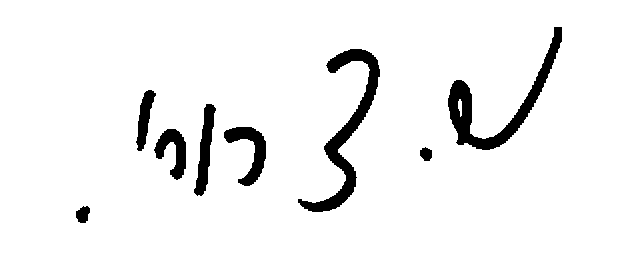 שייקה דרורימנכ"להעתק:ד"ר תניב רופא – יו"ר מועצת החלבאהוד אלפרט    - מהל תחום בע"ח, הרשות לתכנון במשרד החקלאותהמחלקה לבקר – שה"מ, משרד החקלאותהתאחדות מגדלי בקר לחלבהתאחדות חקלאי ישראלמחלבותנספח לסעיפים 1 ו-2התפלגות ארציתהתפלגות ארציתהתפלגות העמקיםכנרות, הירדן ובית שאןהתפלגות העמקיםכנרות, הירדן ובית שאןהתפלגות חודשים באחוזיםהתפלגות מצטברת באחוזיםהתפלגות חודשית באחוזיםהתפלגות מצטברת באחוזיםינואר8.468.469.439.43 פברואר7.7316.198.8618.29 מרץ8.8725.0610.0028.29 אפריל8.6833.749.3937.68 מאי9.0742.819.2146.89 יוני 8.4851.298.3755.26 יולי8.3759.667.9663.22 אוגוסט8.0367.696.7769.99 ספטמבר7.6675.355.9575.94 אוקטובר8.0583.406.8782.81 נובמבר8.0091.407.9090.71 דצמבר8.60100.009.29100.00 